NC MATH 1 SYLLABUS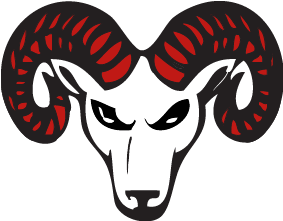 CLASS POLICIESATTENDANCETo achieve success in mathematics, it is important for you to attend class regularly.  Many students have great difficulty trying to learn math work on their own after an absence.  Each day’s classwork builds on prior learning.  If a student misses just one day, they have difficulty following new assignments.  When you are absent, check the absent folder for your assignments.  Failure to make up will result in a grade deduction for that assignment.  An absence of one class period will not excuse a student from turning in previously assigned work on the day they return to class.TARDIESStudents must be in the classroom before the tardy bell rings. Per the RHS Tardy Policy, once the tardy bell rings, the classroom door will be shut and locked. GRADINGClass Breakdown			Semester Breakdown			Grading ScaleMajor Assessments	75%		First Quarter		40%		A: 90% - 100%(Tests/Quizzes/Performance Tasks)	Second Quarter		40%		B: 80% - 89%Minor Assessments	25%		EOC/Final Exam	20%		C: 70% - 79%(Homework/Classwork)								D: 60% - 69%										F: Less than 60%MINOR ASSESSMENTS:PROGRESS CHECKSClasswork/Homework will be assigned daily through MVP materials and/or supplemental materials. Progress Checks on assigned work will be given at a minimum of once a week. If you are absent, it is your responsibility to contact your teacher and complete the make-up progress check.CLASSWORKClasswork will consist of MVP materials as well as supplemental materials.  You may also have daily warm-ups that count towards your classwork grade. Failure to complete tasks, supplemental materials, or daily warm-ups will likely have a negative impact on your progress checks. Until a classwork assignment is made up, a zero will be entered for that classwork assignment grade. EXCUSED absences will not count against the classwork grade.MAJOR ASSESSMENTS:QUIZZESQuizzes may or may not be announced. If you are absent on the day of a quiz, you will need to make it up as soon as possible. It is YOUR responsibility to schedule a time to make up your quiz. Failure to make up a quiz will result in a ZERO for that quiz grade.  TESTSTests will always be announced. If you are absent the day before a test, you must still take the test with your class. If you are absent the day of a test, you have ONE WEEK to make up the test without deduction. It is YOUR responsibility to schedule a time to make up your test. Failure to make up a test will result in a ZERO for that test grade. There are NO exceptions to this rule!  PERFORMANCE TASKSYou will have a performance task for each unit. Each performance task will be completed in class. Performance tasks will be given before tests and be a form of unit review.  Performance tasks will count as a major assessment.DEMONSTRATING PROFICIENCYEvery student has the potential to excel in this class. Students who do not demonstrate proficiency may be given additional opportunities to do so on an individual basis.ADDITIONAL INFORMATION:TUTORINGTutoring is available before school, after school (Thursdays), or during lunch. Please see me during non-instructional time or email me (ramuller@wcpss.net) to set up an appointment. Please make an appointment prior to ANY tutoring session you plan to attend. Tutoring is not offered on Friday afternoons.TEACHER WEBSITEThere are several ways to keep in contact with me. I will use the class website to post the syllabus and other important documents. This will also be helpful for different resources for students. The class website is: http://mathwithmsmuller.weebly,com PROGRESS REPORTSIn order to save resources, I encourage parents and students to check PowerSchool online for access to their grades and missing assignments. I update my gradebook weekly. I will provide Progress Reports every three weeks as designated in the Freshmen Academy Handbook. CALCULATOR CONTRACTSIn order for students to be allowed to use the school’s calculators, a Calculator Contract MUST be signed and returned. A copy of the calculator contract is attached to this syllabus and needs to be signed and returned.CLASS EXPECTATIONSRESPECT ALLAllow everyone to have a say.Be aware of others’ thoughts, feelings, and personal space.Allow others the opportunity to learn.Use appropriate language.ACCEPT RESPONSIBILITYFollow all directions.Come to class on time and prepared to learn.Turn in assignments on time.MAKE GOOD DECISIONSPlan ahead.Communicate openly with teachers.Advocate for yourself.Follow teacher expectations for classroom movement and participation.SAFETY COMES FIRSTNotify the teacher when classroom safety is compromised.Keep your hands and feet to yourself.Refrain from horseplay.Keep pathways clear of clutter.**KEEP THIS SYLLABUS IN THE FRONT OF YOUR BINDER FOR FUTURE REFERENCE.**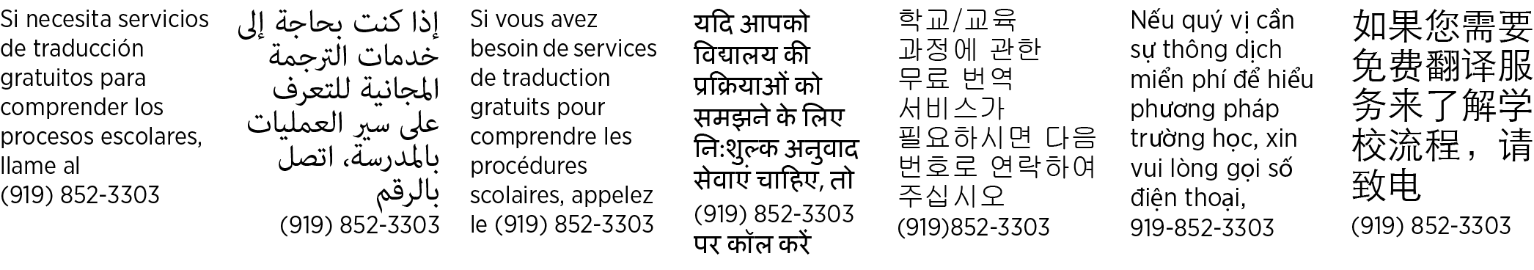 NC MATH 1 CLASS CONTRACTPlease Read and Sign the following:To be completed by student:I understand the class rules and course expectations as outlined above.  I will do my best to succeed in NC Math 1 by completing assigned work and seeking help from Ms. Muller.  I will take responsibility for my own learning or accept the natural consequences.Printed Name:______________________________________________Signature: _________________________________________________Date: _________---------------------------------------------------------------------------------------------------------------------------------------To be completed by parent/guardian:Dear Parents,Please read the associated NC Math 1 syllabus brought home today by your child, and sign below.  Please also fill out the student/parent information form. If you have any questions, contact me via e-mail for prompt reply. I expect this will be a great semester in NC Math 1!Sincerely,Printed Name: __________________________________________________Parent/Guardian Signature: _______________________________________Preferred form of communication (email, call: home or cell): ______________________________________Email: _______________________________________Date: _________**Return this contract to Ms. Muller** MATERIALS2”  Binder w/notebook and graph paper PencilsColored PencilsGraphing Calculator (TI-83 or TI 84)(Optional)CLASSROOM WISH LISTExtra 2” bindersAAA BatteriesTissuesDry Erase markers